OGP Self-Assessment TemplateCountryPeriod Covered by the Action Plan Date PreparedIntroduction Briefly explain below the national and local context by discussing why open government efforts are important for the country. Also, briefly outline the governance reform priorities for the country and how the action plan under assessment contributes to this. Also, provide a brief description of how the country’s OGP commitments are relevant to the core open government principles of OGP (transparency, civic participation, public accountability). Action Plan ProcessProvide a narrative of the government’s approach to participation throughout the OGP cycle. Also, provide a narrative of the government’s approach to participation during implementation. Please expressly note compliance with the relevant standards in the OGP Participation and Co-Creation Standards. Use of IRM RecommendationsBriefly explain how the five key recommendations from the latest IRM report were used to improve the process of action plan drafting and implementation in this action plan cycle.Assessment of the CommitmentsProvide your progress assessment below of each of the commitments proposed in the action plan using progress colors. Provide the evidence supporting the assessment, briefly give reasons to support the assessment, and identify next steps.  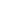 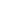         Completed                                             Limited progress                       Not started/With severe delays  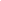         or substantial progressLessons and InsightsBased on the results above, what are your key lessons and insights learned in developing and implementing the action plan?  Recommendations Based on the results above, what critical actions need to be carried out? What adjustments are required? What other tasks not necessarily identified in the action plan are needed to progress the commitments? Who needs to be involved so that results will be achieved?